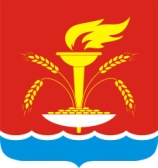 АДМИНИСТРАЦИЯ НОВОУКРАИНСКОГО СЕЛЬСКОГО ПОСЕЛЕНИЯ ГУЛЬКЕВИЧСКОГО РАЙОНАП О С Т А Н О В Л Е Н И Еот  _24.05.2023___                                                                     №__25__с. НовоукраинскоеО признании утратившими силу отдельных правовых актов администрации Новоукраинского сельского поселенияГулькевичского районаВ связи с технической ошибкой, п о с т а н о в л я ю: 1. Признать утратившим силу следующее постановления администрации Новоукраинского сельского поселения Гулькевичского района от 10 мая 2023 года № 19 «Об условиях приватизации муниципального имущества Новоукраинского сельского поселения Гулькевичского района».2.  Отменить продажу следующего муниципального движимого имущества: лот № 1: Автомобиль Geely MK, 2012 года выпуска, идентификационный номер (VIN) – X9W215700C0012192, модель, номер двигателя – MR 479QA, 912319560 , номер кузова – X9W215700C0012192, цвет кузова – белый (далее – лот № 1) посредством аукциона в электронной форме, открытом по составу участников и по форме подачи предложений о цене имущества3. Заместителю главы администрации Новоукраинского сельского поселения Гулькевичского района (Каламбет) обеспечить размещение на официальном сайте торгов https://torgi.gov.ru/new/public, на электронной торговой площадке АО «Сбербанк-АСТ» https://utp.sberbank-ast.ru, на официальном сайте Новоукраинского сельского поселения Гулькевичского района https://novoukrainskoe.ru данного постановления и информации об отмене проведения аукциона в электронной форме.4. Контроль за выполнением настоящего постановления возложить на главу Новоукраинского сельского поселения Гулькевичского района (Иванову).5. Постановление вступает в силу со дня его подписания.отступотступотступГлава  Новоукраинского сельского поселения Гулькевичского района                                              Н.А. Иванова